TECHNICKÝ POPIS PRO SYSTÉM Leica S9D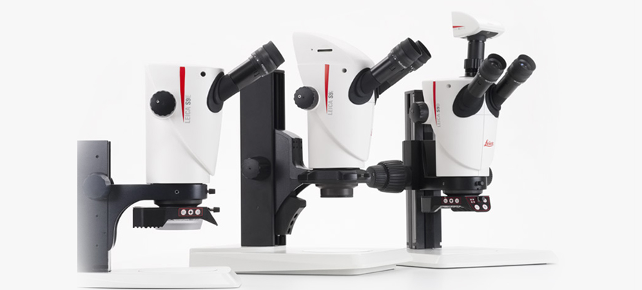 Kompaktní stereomikroskop Leica S9D pro pozorování s výstupem na kamerugreenough optický systémapochromatická optika v těle mikroskopuapochromatické objektivy mikroskopumikroskop vybaven ochranným sklem chránícím objektivy před poškozením2ks okuláry 10x/23 s nastavitelnou dioptrickou korekcí, vhodné pro použití s brýlemi i bez brýlíplynulý zoom se stop pozicemi pro zvětšení min. 10x, 20x, 30x,40x a 50xmanuální ostřenínastavitelná mezioční vzdálenost 55-76 mm optické vlastnosti bez aditivního objektivu:minimální rozsah zvětšení					 9:1maximální pozorovací úhel				 	35° rozlišení 						250 lp/mmmin NA:							0,167rozsah zvětšení:						od 6,1 až 55 xprůměr zorného pole: 					od 37.7 - 4.2 mmpracovní vzdálenost: 					 122 mmhloubka ostrosti pro zvětšení 			 	 12 mmRozdílná numerická apertura levého a pravého optického kanálu zajišťující obraz s vysokou hloubkou ostrosti a vysokém rozlišení FusionOpticsantistatická ochrana povrchu mikroskopuprotiprachový obalHorní osvětlení pomocí ring light: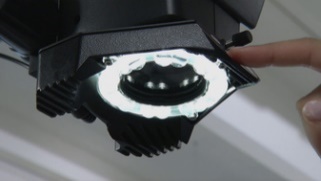 Vrchní osvětlení pomocí ring light Leica LED3000 RL, 58 mmMožnost ovládání jednotlivých segmentů osvětlení Možnost automatického nasvicování segmentů pro snadnější pozorováníOvládání intezity osvětlení Základna pro procházející světlo: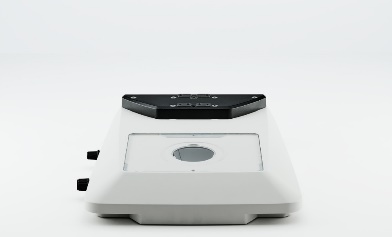 Stabilní základna s integrovaným osvětlením pro brightfield i rottermanuv kontrast Leica TL3000 ErgoIluminační část min. 65 mmKodované ovládání světla i ze software i samostatně. Ovládání nasvětlení včetně vypnutí a zapnutí světla jedním otočným prvkem pro snadnou práci. Kamera: Leica FLEXACAM C3 vč. připojeníCmount pro připojení kamerySenzor typ. CMOSVelikost senzoru: 1 / 2.3’’Formát 4000x3000 pixelů (12MPx)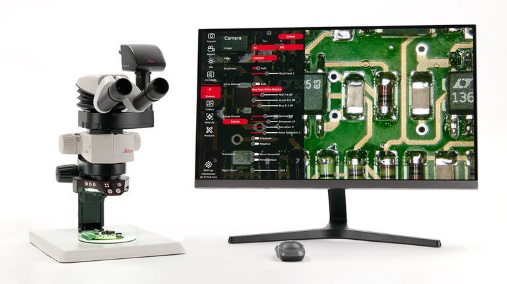 Velikost pixelu 1,55 m x 1,55 mShutter mód: RollingVýstupy: USB3.1 typ CDalší výstupy HDMI 2.0, 4x USB 2.0, RJ45, 2,5 mm JACKExpoziční čas 100 s až 120 msPočet snímků/s 60 s 4K rozlišenímBitová hloubka 8bitMožnost práce bez PCMěřící modul bez použití PC, záznam na USB, do sítě.Nastavení kamery pomocí myši připojené přímo ke kameře.